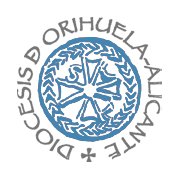 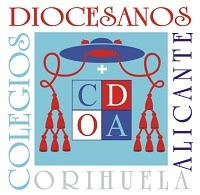 FICHA DE INSCRIPCION DE CERTAMEN DE VILLANCICOS 2018.DATOS PARA COMUNICAR EN DELEGACIÓN.Mandar antes del 12 de Diciembre.Email: ereprimaria@diocesisoa.orgNOMBRE DEL CENTRO: NOMBRE DE LOS VILLANCICOS A INTERPRETAR: NOMBRE DE DIRECTOR/DIRECTORA: PERSONA DE CONTACTO: Recordar que los villancicos deben tener un contenido del mensaje cristiano de la Navidad. Enviar la inscripción hasta el 12 de Diciembre. El orden se realizará por momento de inscripción. 